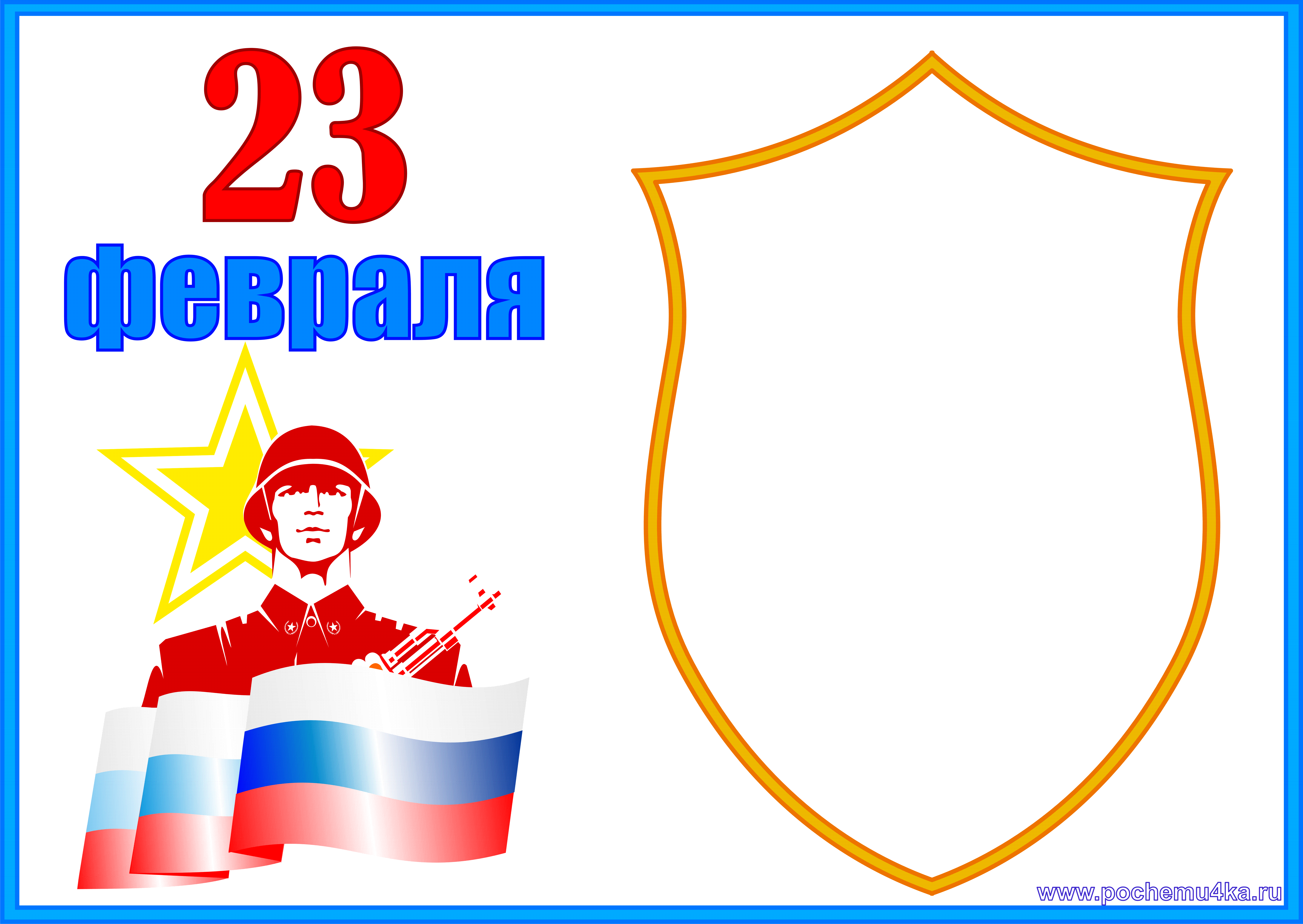 В высоком звании "Мужчина"Слились достоинство и честь,В нем сила, благородство есть,И в нем любви первопричина!И пусть слагаются стихиО мужестве неодолимом,О покорителе стихийИ повелителе любимой!Мы счастья и добра желаем,Достойной должности и чинаТому, кого мы называемПрекрасным именем МУЖЧИНА!            Женский коллектив 3 Д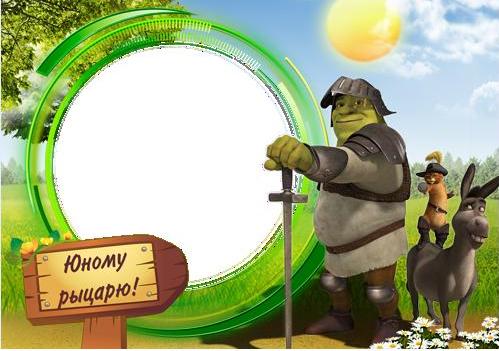 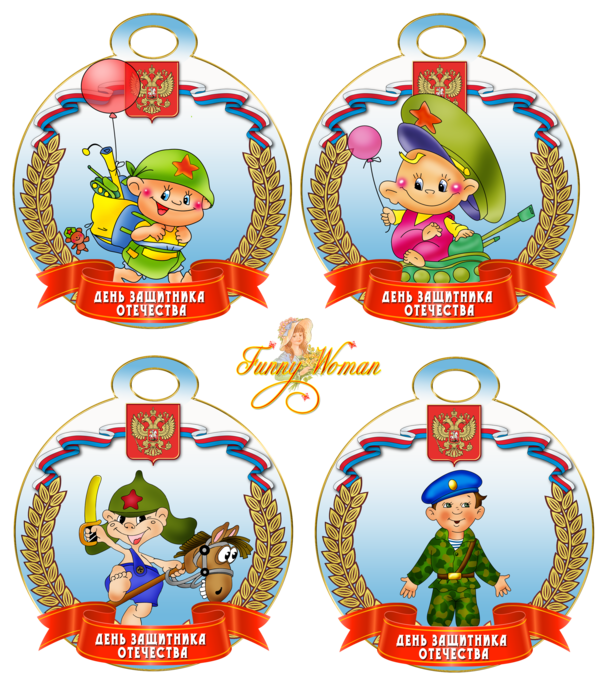 